Конкурсная программа «Дослужись до генерала»(для учащихся 5-8 классов)                                                        Карзан Иван Геннадьевич                                                       руководитель по военно-                                                                                    патриотическому воспитанию                                                                           ГУО «Циринская средняя школа»                                                   Гродненской области                                                     Кореличского районаЗадачи: - повышать интерес к службе в армии, установить благоприятный психологический климат, дружелюбное отношение участников друг к другу;- развивать ловкость, наблюдательность, сообразительность, внимание, творчество и фантазию детей;- воспитывать чувство патриотизма, гордость за вооруженные силы Республики Беларусь.Место проведения: спортивный залОборудование: головные уборы для команд (пилотки для пехоты и фуражки для пограничников) по числу игроков; 2 больших погона, прикрепленных возле каждой команды; звезды на погоны, для повышения в звании. Присваиваются звания: ефрейтор — 1 лычка; сержант — 3 лычки; лейтенант — 2 маленькие звезды; ст. лейтенант — 3 маленькие звезды; капитан — 4 маленькие звезды,- майор — 1 средняя звезда; подполковник — 2 звезды; полковник — 3 звезды; генерал — 4 звезды. (Некоторые звания присваиваются «вне очереди». Об этом предупреждаются игроки и зрители до начала игры.)Ход проведения конкурсной программы1. Организационный момент. Сообщение темы и цели мероприятия.Ведущий. Здравствуйте, дорогие друзья! Мы собрались здесь, чтобы поздравить наших мальчиков с Днем защитника Отечества, пожелать им здоровья, успехов в учебе, отличного настроения и победы в конкурсе! А сейчас вас поздравят ваши одноклассницы!2. Поздравление от девочек1-я девочка Сегодня от души вас поздравляемМы с праздником  всех солдат Республики Беларусь!Хоть вы пока мальчишки, всем желаемУспехов вам, здоровья, и ... наград!2-я девочка Вы смелыми и сильными растите,Достойны будьте дедовских имен!Достойны будьте Армии Беларуси,Ее побед и полковых знамен!3-я девочка Ну а в игре сегодняшней желаемВам победить и генералом стать!И главное — не раскисать, не трусить,Вперед шагать, бороться, побеждать!4-я девочка Пусть не всегда лицом к тебе удача —Не огорчайся, лучше песню пой!Ведь главная солдатская задача —Мир и покой твоей страны родной!5-я девочка Простой солдат ничуть не хуже генерала,Он первым примет бой и выполнит приказ!Чтобы страна жила, жила и процветала.За Родину свою он жизнь отдаст!6-я девочка И ничего, что вы пока мальчишки —Смелы, упрямы, любите шалить,Сейчас пройдите путь до генерала —В игре учитесь, как солдатом быть!Ведущий Вы знаете, что жизнь солдата нелегка, но он выполняет важнейшую задачу — охраняет мир и покой простых граждан, своей страны! Российская земля еще с давних времен славилась своими воинами, знаменитыми полководцами. Мудрый народ придумал пословицу: «Плох тот солдат, который не мечтает стать генералом». Бот сегодня у вас появится такая возможность — за период нашей игры попробовать испытать все тяготы и сложности армейской жизни и пройти путь от рядового до генерала. У нас сегодня играют две доблестные панды — «Пехота» и «Пограничники».(Команды выходят, останавливаются напротив в друг друга)3. Приветствие командКоманда «Пехота»Командир отделения: Бас приветствует...Все: Команда «Пехота»!Командир: Наш девиз:Все: Пехота — это класс! Пехота — это сила! Всегда идет вперед за Беларусь!1-й мальчик: Мы пехота боевая,Не жалеем сил своих.Марш-бросок мы прошагаем,Отстреляем за двоих!2-й мальчик: Пехотинец не боитсяПыли, грязи и дорог,Прошагает, пробежится,По-пластунски проползет!3-й мальчик: Так повелось издавна,Еще с войны времен,Несет знамена славноПехотный батальон!4-й мальчик: Соперники-мальчишки!Приветствуем мы васИ заявляем смело:Все: Пехота — это класс!Команда «Пограничники»Командир отделения: Вас приветствует.Все: Команда «Пограничники»!Командир: Наш девиз:Все: Пограничники в дозоре —Вся страна спокойно спит,Потому что пограничникМир и сон ваш сохранит!1-й мальчик: Пусть на границе тучи,Пусть не видать ни зги.Не проскользнет и лучик,Не проползут враги!2-й мальчик: В дозор выходим ночью,И в снег, и в дождь, и в град —Застава наготове,Здесь никогда не спят!3-й мальчик :Дремлют реки, дремлют горы,Звери тихо спят в кустах,Но «секреты» и дозорыПостоянно на постах!4-й мальчик: Пограничники на страже,Отвести готовы беды,И сегодня вам докажем,Все: Что достойны мы победы!Ведущий: Вот мы и познакомились с нашими доблестными воинами! Сейчас я расскажу вам правила нашей игры. У каждой команды есть свой воинский погон, на который за победу в конкурсе команда получит звезду или лычку и очередное или внеочередное воинское звание.Ведущий: (Показывает демонстрационный погон каждой команды. У пограничников погон зеленого цвета, а у пехоты — защитного.) Оценивать выступление команд, как и положено, будет Генеральный штаб — ....(представляет членов жюри). Мы попросим Генштаб немедленно приступить к работе и оценить первый конкурс «Приветствие», который сейчас прошел. Победившей команде присваивается первое воинское звание — ефрейтор. На погон выигравшей команды крепится лычка.4.Конкурсы для праздника 23 февраляВедущий Итак, наш второй конкурс — «Строевая подготовка». Команды, равняйся! Смирно! Налево! Кругом! По порядку рассчитайся! На месте шагом марш! И т.п.(Жюри оценивает правильность выполнения команд. По итогам конкурса команде, правильно выполнившей все приказы, присваивается звание.)Ведущий Поздравляем команду с присвоением воинского звания. А сейчас следующее испытание.5. ФизподготовкаВедущий Этот конкурс состоит из нескольких этапов.- Отжимание. Выходят по 2 участника от каждой команды и отжимаются от пола. Побольше очков. (Одно отжимание – 1очко)- Прыжки на скакалке, Прыгают по 2 участника от каждой команды.- Подтягивание на турнике. Подтягиваются по 2 участника. Звание присваивается по общему количеству очков. Генштаб может вынести решение присвоить звание сразу обеим командам. (Ведущий прикрепляет звездочки команде-победителю.)6.Ориентирование на местностиВедущий Переходим к следующему испытанию. (Командам выдается компас и указание направления движения. Команды должны найти место, где будет лежать записка, указывающая дальнейшее направление. Все указания разложены до начала игры. Команды начинают поиск по сигналу с указанной точки (например, от круга, нарисованного в центре зала.)Команда «Пехота»: 1-е указание — 6 шагов на северо-запад и 8 шагов на юг. (Команда выполняет задание и в указанной точке находит следующее указание.)2-е указание — 8 шагов на запад, 12 шагов на юго-восток.3-е указание — 8 шагов на север, 13 шагов на юг, 2 шага на восток.(В конечном пункте лежит искомый объект — звезда, которая прикрепляется на погон, и команде присваивается следующее воинское звание. Аналогичное задание составляется и для команды «Пограничники». Побеждает та команда, которая первой находит свою звезду.)7. Солдатская смекалкаВедущий Поздравляем команду с присвоением следующего звания! А сейчас следующий конкурс. Как известно, солдат должен быть не только сильным, смелым, отважным, но и находчивым, сообразительным, смекалистым. Вот мы и предлагаем вам проявить смекалку и разгадать ребусы.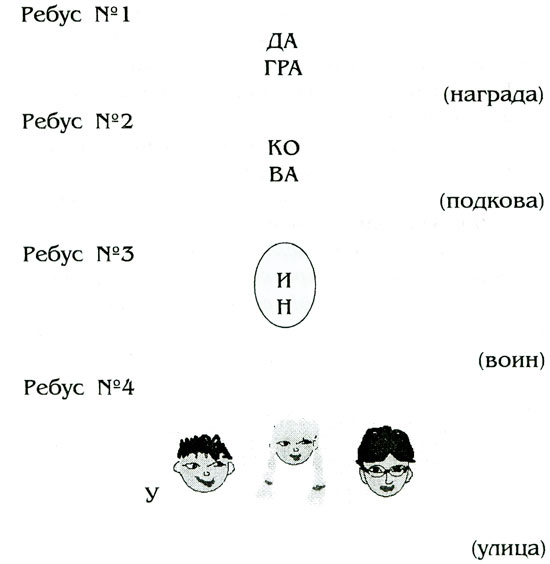 Командам выдаются карточки с ребусами  и дается 1 минута на их решение. Каждый ребус — 1 очко.(Команде, первой справившейся с заданием, присваивается звание.)Ведущий Ну и какая же армия без наряда на кухне? Итак, наш следующий конкурс.8.Наряд на кухне(Участвуют по 1 человеку от команды. Кто аккуратнее и быстрее почистит картошку? Команде победителя — очередная звездочка.)9.«Щи да каша — пища наша»Ведущий Наряд по кухне прошен успешно, а теперь пора и подкрепиться. Солдат, безусловно, должен есть быстро, аккуратно и съедать все до конца. Итак, наш следующий конкурс. Участвуют по 1 человеку от команды.. Кто быстрее и аккуратнее съест йогурт, тот получает для своей команды следующую звездочку.10.Солдатский отбойВедущий Вот мы подкрепились. Солдату крайне необходимо уметь выспаться в походно-полевых условиях, быстро лечь спать и быстро встать по сигналу «Подъем!», одеться. (Участвуют по 1 человеку от команды. Им выдается по матрацу, простыня, одеяло и подушка.)По сигналу «Отбой!» солдаты стелют постель, раздеваются и ложатся спать. По сигналу «Подъем!» они вскакивают, одеваются, аккуратно складывают одеяло и простыню и сворачивают матрац. Оценивается быстрота и аккуратность.11.ИсторическийВедущий Конечно, солдат должен быть образованным и умным. Итак, следующий конкурс. Вам даются 2 группы карточек. В первой группе написаны фамилии известных полководцев. Во второй группе — виды оружия. Вам необходимо соотнести каждого полководца с оружием той эпохи, в которой он жил. Каждая фамилия и название оружия написаны на отдельной карточке.1. Александр Невский — меч.2. А.Б. Суворов — ружье кремневое..К. Жуков — автомат..И. Кутузов — сабпя.5. Д. Донской — копье.6. Б.И. Чапаев — тачанка.7. К.К. Рокоссовский — танк.8. Петр I — фузея кремневая.9. А.А. Брусилов (Первая мировая война) — шашка.12. Нам песня жить и служить помогаетВедущий А теперь следующий конкурс. Каждая команда исполняет песню на военную тему по выбору. Это может быть домашним заданием каждой команды. За лучшее исполнение — следующее звание и звезда.13.Перехваченная шифровкаВедущий Переходим к следующему конкурсу. Внимание! Внимание! Тревога! Перехвачена вражеская шифровка! Команда, которая сумеет первой расшифровать текст и выполнит задание, получит заслуженную награду — следующее воинское звание. Получите шифровки и приступите к выполнению задания. Если вы не можете расшифровать без ключа, то можете получить подсказку. Для этого вам надо 10 раз отжаться и 30 раз присесть всей командой. Помните, что на это уйдет немало времени!(Командам даются одинаковые шифровки. Текст в них такой: «Снайпер, ведите прицельный огонь из-за пианино».)Шифровка:«фсфсфсфнфсфафсфйфсфпфсфефсфрфсф / / фсфвфсфефсфдфсфифсфтфсфефсф / / фсфпфсфрфсфифсфцфсфефсфлфсфьфсфнфс фыфсфйфсф / / фсфофсфгфсфофсфнфсфьфс / / фсфифсфзфсф-фсфзфсфафсф/ фсфпфсфифсфафсфнфсфифсфнфсфофсф».Ключ к шифру: вычеркните все повторяющиеся буквы «фсф».(Та команда, которая первой узнала местоположение снайпера, находит и обезвреживает его (это игрушечный солдат, спрятанный в указанном месте.)14.Письмо домойВедущий Да, вы совершили подвиг (обезвредили снайпера) и заслуживаете следующего звания (называет звание). Конечно, служба службой, а о родном доме забывать нельзя. Близкие любят вас, скучают и с нетерпением ждут каждого письма. Поэтому 12-е конкурсное задание: напишите маме или близким о своей жизни в армии. Не бойтесь проявлять фантазию! Не скупитесь на слова — ведь вы уже давно в армии и так долго не видели родных! Участвуют по 1 человеку от команды.15.Рукопашный бойВедущий Пока одни пишут письмо домой, для остальных у нас следующий конкурс. Правда, наш бой будет не совсем рукопашный, а при помощи валиков. Первые игроки от каждой команды встают на лавочку и начинают битву. Ваша задача — столкнуть валиком своего противника и не упасть самому. Руками толкать нельзя — только валиком! Правила ясны? Тогда начинаем.(Подводятся итоги этого конкурса и конкурса «Письмо домой».)16. Войска нашей армииВедущий По очереди от каждой команды ко мне подбегает участник и называет род войск армии Республики Беларусь. Затем род войск называет другая команда. Кто последним даст правильный ответ — тот победил! Повторяться и думать более пяти секунд нельзя!(Участники называют: артиллерия, общие войска, летные, флот, танкисты и т.д.)17.Минное полеВедущий Итак, очередной конкурс. У саперов говорят — сапер ошибается только один раз. И вот ваша задача — не ошибиться! На этих листах нарисовано заминированное поле, у каждой команды — свое. Ваша задача — проложить маршрут от одного края поля до другого, чтобы по нему могли пройти ваши товарищи. Всего на поле 5 мин. Вы называете квадрат, я его открываю. Если там чисто — вы называете следующую клетку, расположенную радом с первой, чтобы проложить путь. Если же я открою клетку с миной — значит, вы ... ошиблись и проиграли. Минное поле нарисовано на ватмане и разбито на квадраты. Все клетки поля закрыты бумагой. Участник называет клетку, например: «А-2», а ведущий открывает ее.Примерный план минного поля.18. СнайперыВедущий Переходим к следующему конкурсу. Участники команды «Пехота» образуют круг. Участники команды «Пограничники» становятся в этот круг. Пехотинцы должны за 2 минуты выбить мячом как можно больше пограничников. Каждый пограничник, которого ударили мячом, считается убитым и приносит команде пехоты 1 балл. Повить мяч нельзя! Затем команды меняются местами. Оценивается количество метких «выстрелов». По итогам конкурса присваивается очередное звание.19. Солдат ребенка не обидит.Ведущий И сейчас заключительный конкурс «Солдат ребенка не обидит». Мы предлагаем нашим будущим солдатам помочь ребенку — у него расшнуровались кроссовки. Участвуют по 1 человеку от команды. Тот, кто первым быстро и аккуратно зашнурует детские кроссовки, одержит победу и во всей нашей игре! Итак, начали!20.Подведение итогов. НаграждениеАБВГДЕ1М2М3М45ММ6ВходВходВходВходВходВходВход